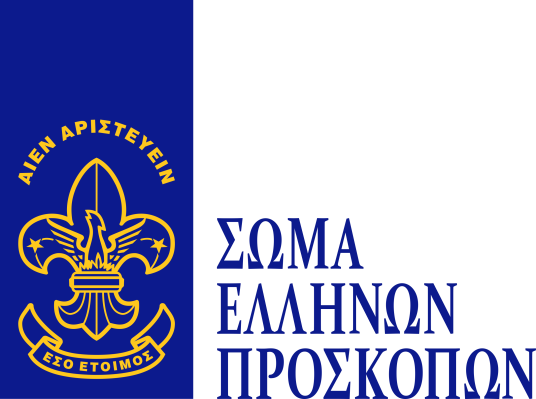 ΔΗΛΩΣΗ  ΣΥΜΜΕΤΟΧΗΣΟ υπογεγραμμένος......................................................................................................................................................... Γονέας / Κηδεμόνας του / της............................................................................................................................. επιτρέπω στο παιδί μου να λάβει μέρος στη Διήμερη Εκδρομή της Περιφερειακής Εφορείας Προσκόπων Αθηνών, με Αρχηγό την βαθμοφόρο του Σ.Ε.Π. κ. Ιωσηφάκη Κωνσταντίνα που θα πραγματοποιηθεί στο Κατασκηνωντικό Κέντρο του Σώματος Ελλήνων Οδηγών «Τα Κονάκια» στην Αγία Μαρίνα της Νέας Μάκρης, το Σαββατοκύριακο 12-13 Μαΐου 2018.                    Οι μετακινήσεις  θα πραγματοποιηθούν με τουριστικά λεωφορεία .Δηλώνω ότι τα στοιχεία που αναγράφονται στο Δελτίο Υγείας του παιδιού μου είναι ακριβή και πως οι βαθμοφόροι της εκδρομής δεν ευθύνονται για κάτι που τυχόν πάθει και για το οποίο ενώ ήμουν γνώστης δεν ενημέρωσα των αρχηγό.Τέλος κάνω γνωστά στον αρχηγό τα παρακάτω ιδιαίτερα χαρακτηριστικά του παιδιού μου σχετικά με την συμπεριφορά του και τον χαρακτήρα του:………………………………………………………………………………………………………………………………………………………………………………………………………………………………………………………………………………………………………………………………………………………………………………………………………………………………………………………………………………………………………………………................................................................................................................................................................................................................................................Σε περίπτωση επείγουσας ανάγκης ειδοποιήσατε:Ονοματεπώνυμο: …………………………………………………………………Συγγένεια: ……………………………………………………………………………Τηλέφωνο: ……………………………………………………………………………Διεύθυνση:……………………………………………………………………………Μαζί με την δήλωση επισυνάπτω το ποσό των 20,00 €, για τη συμμετοχή του παιδιού στην εκδρομή.ΜΕΓΕΘΟΣ ΜΠΛΟΥΖΑΣ:      Παιδικό 6-7/ παιδικό 7-8/ παιδικό 9-11/ παιδικό 12-14/ SMALL / MEDIUM/ LARGE/ XLARGE / XXLARGEΕΓΙΝΕ  ΔΕΚΤΗΗμν/νία :…………………………….                               Ο ΑΡΧΗΓΟΣ                                              			 Ο ΔΗΛΩΝ ΓΟΝΕΑΣ / ΚΗΔΕΜΟΝΑΣ    (ΥΠΟΓΡΑΦΗ  - ΟΝΟΜΑ)                                                     (ΥΠΟΓΡΑΦΗ  - ΟΝΟΜΑ)       ΠΕΡΙΦΕΡΕΙΑΚΗ ΕΦΟΡΕΙΑ ΑΘΗΝΩΝ